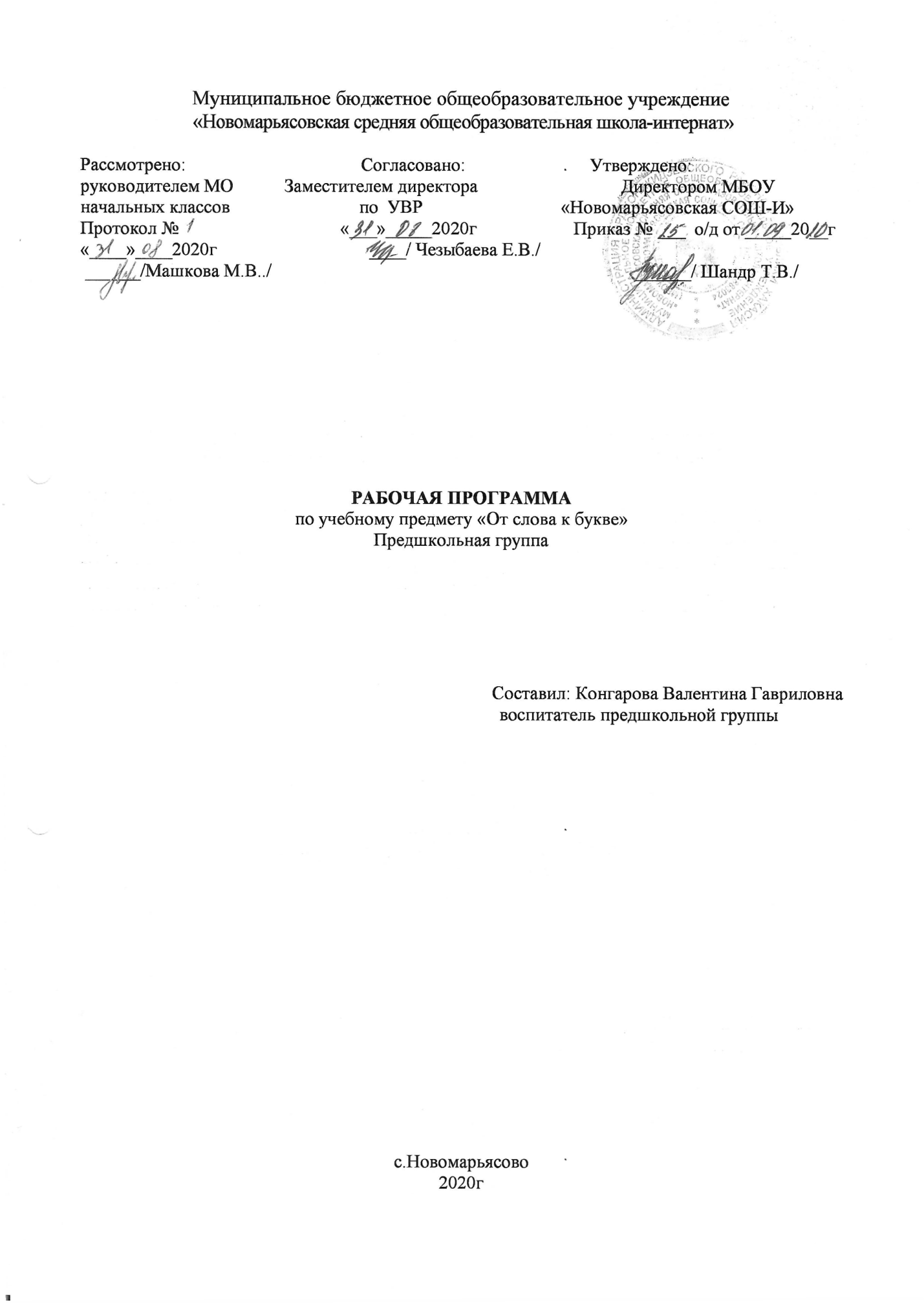 Пояснительная записка   Рабочая программа по родному слову к учебнику «От слова к букве» составлена на основе Типовой учебной программы под редакцией Н.А. Федосовой, Т.С. Комаровой программы «Преемственность», рекомендованной с 22.01.97 г. «Органом Управления образованием субъектов РФ» и с . имеет гриф «Допущено Министерством Образования РФ». Программа соответствует Федеральному компоненту государственного стандарта дошкольного образования, учебному плану Монастыревской НОШ - филиала МБОУ «Новомарьясовская СОШ-и» Программа рассчитана на 84 часа в год, недельных 3 часа.  При прохождении программы возможны риски: актированные дни (низкий температурный режим), карантин (повышенный уровень заболеваемости), перенос праздничных дней (в соответствии с Постановлением Минтруда и социальной защиты от 23 мая .). Отставание по программе будет устранено в соответствии с Положением о мероприятиях по преодолению отставаний при реализации рабочих программ по учебным предметам (курсам) (раздел 3, п.п. 3.3). Цели и задачи преподавания учебного предметаЦели:развитие и совершенствование устной речи;подготовка к обучению чтению;подготовка к обучению письму.Задачи: развивать речь, мышление, воображение детей, расширение словарного запаса, способность правильно выбирать средства языка в соответствии с условиями общения;овладевать умениями различать на слух и в произношении все звуки родного языка;совершенствование фонематического слуха;подготовить руку к письму;воспитывать позитивное эмоционально-ценностное отношение к родному языку, чувства сопричастности к сохранению его уникальности и чистоты;побуждать познавательный интерес к родному слову, стремление совершенствовать свою речь.Основные содержательные линии.     Раздел « От слова к букве» решает вопросы практической подготовки к обучению чтению, письму и задачу совершенствования их устной речи.    Содержание раздела направлено на общее развитие ребенка, благодаря чему создается прочная основа для успешного изучения русского языка.    При подготовке к обучению родному языку дети с помощью взрослых знакомятся с рассказами, сказками, сюжетными и предметными иллюстрациями. Учатся отвечать на вопросы и задавать вопросы по содержанию прочитанных текстов, пересказывать прочитанное, выразительно читать выученные наизусть стихотворения.    Составляют по иллюстрациям загадки, сказки, рассказы.    В процессе знакомства с художественными произведениями и работы с ними осуществляется интеллектуальное и нравственно-эстетическое воспитание старших дошкольников, развивается их эмоциональная отзывчивость на явления окружающей жизни. Дети овладевают диалогической и монологической речью. Учатся говорить выразительно, без напряжения, не торопясь, отчетливо произнося каждое слово.   Обучение строится на основе игровой деятельности и носит практический характер. Особое значение при подготовке детей к обучению родному языку приобретают речевые игры, конструирование, предваряющие ориентировочные действия.   Речевые игры развивают мышление, речь, внимание, воображение. К таким играм можно отнести: «Подскажи словечко», «Составь слово», «Составь загадку», «Продолжи сказку», «Продолжи рассказ», «Повтори быстро и правильно», «Расскажи об игрушке (цвет, форма, размер)», «Назови звук», «Подбери слова на заданный звук» и др.   Конструирование помогает детям осознанно подготовиться к обучению письму и развивает их аналитические способности. В работу включаются различные объекты: фигуры, элементы печатных букв, из которых дети конструируют предметы различной конфигурации, печатные буквы, составляют узоры, создают украшения.    Предваряющие ориентировочные действия помогают сформировать тонкую моторику, развивают координацию движений, готовят детей к восприятию форм букв. Предваряющие ориентировочные действия – обведение контура предмета, общих элементов в предметах, штриховка предметов, дорисовывание недостающих элементов предметов, вписывание предметов в ограниченное пространство, пальчиковая гимнастика и др.   Развитие и совершенствование речи связано:с уточнением и обогащением словаря детей; формированием грамматического строя речи; диалогической и монологической форм речи; пересказом по иллюстрациям;составлением рассказа по картине.     Подготовка к обучению чтению происходит посредством обогащения и совершенствования грамматического строя речи ребенка. На данном этапе осуществляется переход от ситуационной к контекстной форме речи, возрастает регулирующая функция речи в поведении ребенка; формируется внутренняя речь, которая становится основой речевого мышления; начинается осознанная работа со звуковым составом слова.      При подготовке к обучению чтению формируется готовность связно высказываться на определенные темы, осознавать на элементарном уровне, что такое речь, каково ее назначение и особенности.      Ведется работа по коррекции и развитию фонематического слуха, вырабатывается отчетливое и ясное произношение звуков, слогов, слов.    Большое место занимает проведение звукового анализа слов, вводятся понятия о гласных и согласных звуках (звуки фиксируются с помощью различных фишек). Расширение запаса слов, называющих предметы, действия, признаки. Совершенствование умения образовывать однокоренные слова, использовать в речи сложные предложения разных видов. Формирование умения правильно употреблять слова по смыслу в соответствующем контексте. Формирование правильного понимания переносного значения слов. Обучение умению замечать и исправлять свои речевые ошибки.    Сравнение предметов, выделение и правильное называние их существенных признаков; обогащение словаря точными названиями качеств (материал, форма, цвет, размер). Правильность понимания и употребления детьми обобщающих слов, их активное использование в речи. Развитие диалогической и монологической речи. Обучение содержательной, логичной и последовательной передаче текста на основе иллюстраций. Развитие у детей внимания и интереса к слову, его эмоциональной окраске в процессе чтения сказок, стихотворений. Разучивание загадок, скороговорок; пересказ сказки с опорой на иллюстрации. Развитие умения связно рассказывать об эпизодах из собственной жизни на заданную тему; устно описывать окружающий мир (цветы, звери,птицы, деревья, овощи, фрукты, небо, солнце, луна и др.) по плану, предложенному воспитателем, или по аналогии. Развитие эмоционального восприятия речи взрослых и детей. Умение отвечать на вопросы, задавать вопросы, строить краткие сообщения. Рассказ по картине, самостоятельное составление рассказа по картине, придумывание события, предшествующего изображенному и следующего за ним. Развитие интереса детей к самостоятельному словесному творчеству, поощрение в создании рассказов, сказок, стихотворений.   Обучение правильному литературному произношению, орфоэпическим нормам литературного языка.    Совершенствование звуковой культуры речи: умения различать на слух и в произношении все звуки родного языка. Совершенствование фонематического слуха: умения называть слова с определенным звуком, находить слова с этим звуком в предложении: определять место звука в слове. Закрепление правильного произношения звуков. Упражнение в дифференциации звуков на слух.   Укрепление и развитие артикуляционного аппарата ребенка: обучение четкому произношению слов и фраз; формирование умения менять силу, высоту голоса, соблюдать мелодию, интонацию, темп речи, паузы, обучение правильному использованию интонационных средств. Знакомство с правильным произношением звуков, выделение звуков из слов по порядку; различение гласных и согласных звуков в словах. Выделение звуков в начале, конце и середине слова; сопоставление слов по звуковой структуре.   Если при подготовке к обучению чтению и при работе над совершенствованием устной речи значимы слуховые ощущения, то при подготовке к обучению письму – технические действия.     Подготовка к обучению письму – процесс довольно сложный, поскольку, кроме развитых слуховых ощущений, у ребенка должен быть хорошо подготовлен двигательный аппарат. Особенно мелкая мускулатура руки; развиты координация движений, тонкая моторика и такие процессы, как восприятие в пространстве, внимание, воображение, память, мышление. Подготовка пишущей руки к письму в процессе обведения по контуру узоров и букв различной конфигурации и штриховки предметов, гимнастика для пальцев; знакомство с правилами письма – с правильной посадкой при письме, с положением листа, карандаша (ручки) при работе в тетради; обучение работе в ограниченном пространстве (на рабочей строке), перемещение пишущей руки снизу вдоль строки, слева направо; знакомство с контуром предмета и его особенностями, с конфигурацией печатных букв и их звуковой оболочкой; моделирование и конструирование предметов из элементов букв различной конфигурации.   При письме возникает проблема взаимодействия зрительных и двигательных анализаторов, так как движения глаза и руки совершаются в пределах контура воспринимаемого предмета одновременно.       Значительная часть детей при зрительном восприятии предмета склонна ограничиваться очень беглым его осмотром, так что складывающийся в их сознании образ носит весьма неполный характер. Это отражается на воспроизведении образов и их элементов. Дети могут успешно опознавать предмет зрительно, но испытывают заметные затруднения при его изображении. Полное и детализированное изображение букв различной конфигурации требует довольно высокого уровня организации двигательного аппарата руки. Поэтому в разделе предложена тщательно продуманная система упражнений для подготовки к письму, то есть координированные движения мелких мышц, составляющих кисть руки. Для этого используются специальные тетради – «Тетрадь с заданиями для развития детей, «Дошкольные прописи в линию». Эти тетради представляют собой первый этап подготовки к письму. Они включают самые разные задания на штриховку, раскрашивание, рисование узоров и воспроизведение графических узоров по клеточкам, обведение контуров и другое. Все эти упражнения направлены наотработку начальных графических навыков и правильную постановку руки, что необходимо в период обучения письму.      Группа разновозрастная от 3 до 7 лет, что сильно осложняет работу, поэтому для детей подбираются прописи на печатной основе в соответствии с их возрастом и индивидуальными особенностями. Таисия Арабкаева   знает буквы, называют их, печатают, соблюдают строчку, расстояние между буквами, параметры знака. Романенко Павел освоил большинство букв, называет все гласные, печатает. Сложнее даются буквы Романенко Варваре, а остальные находятся на первоначальной стадии знакомства со знаками и письмом.Содержание учебной дисциплины.Подготовительный периодРазвитие и совершенствование устной речи (41ч):Времена года: Осенние странички (8ч)    Знакомство с предметом. Составление рассказа на тему «Осень» по картине. Составление рассказа на тему «Осень». Составление рассказа на тему «Осенние забавы детей» (2ч). Сбор урожая. Рассказ Н.Сладкова «Осенняя елочка». Подарки осени.  Зимние странички (6ч)Зимние забавы (2 ч). «Новогодние сны». Рассказ В.Бианки «Хитрый Лис и Умная Уточка». Рассказ М.Пришвина «Беличья память». Птицы зимой.Весенние странички (9ч)Наступление весны. Весенние заботы (посадка деревьев). Красота весенней природы. (2 ч)  Мамин день. Весна. Рассказ К.Ушинского «Ласточка». Русская народная сказка в обработке А.Н.Толстого «Лиса и заяц». Животные весной.Летние странички (8ч)Летние развлечения;  летом у реки.  Грибы. Природа летом; летние картины. Рассказ В.Бианки «Купание медвежат». Птицы.  Рыбы.  Сказка про Винни Пуха. Животные летом.Семья и семейный быт (5ч)       Семья. Посуда;  семейные обеды.  Одежда, обувь и головные уборы. Выходной день в семье; утро в семье. Профессии; все работы хороши, выбирай на вкус.Школа (5ч)         «Первый класс, первый класс! Ты когда же примешь нас?»;  школьная мебель. Профессия учителя и воспитателя. Учебные принадлежности и школьные занятия. Сказка Э. Мошковской «Суслик, который хотел быть похожим на человека». Летняя поляна.Подготовка к обучению чтению и письму (32ч)Звук о. Звук а. Звук у. Звук ы. Звук и. Звук э. Звук йа, буква я. Звук йу, буква ю. Звук йэ, буква е. Звук  йо, буква е. Звук л. Звук м. Звук н. Звук  р. Звук в. Звук  ф. Звук з. Звук с. Звук ш. Звук ж. Звук б. Звук п. Звук к. Звук х. Звук ц. Звук щ. Звук ч. Звук й. Буква ь.  Послебуквенный период  (11ч)Детские потешки. Рассказы К.Ушинского «Дятел», «Мышки». Рассказы Л.Н.Толстого «Лиса и рак», «Еж». Рассказы Д. Габе «Вишня цветет», «Воробей». Рассказы Д. Габе «Крапива», «Утята». Рассказ Э. Мошковской «Кто самый добрый». Стихи для детей. Стихи о животных. Стихи о буквах. Стихи о растениях (2 ч).				Источники информации и средства обучения  Федосова Н.А. От слова к букве. - М.: Просвещение, 2010Литература для детей: Федосова Н.А. От слова к букве. - М.: Просвещение, 2010 Бурдина С.В. Тетрадь с заданиями для развития детей. Дошкольные прописи в линию. Часть 1.  Бурдина С.В. Тетрадь с заданиями для развития детей. Готовимся к письму. Часть 2.Календарно-тематическое планирование  № п/птемаДата прове-денияДата прове-дения№ п/птемапланфакт1Знакомство с предметом2Составление рассказа на тему «Осень» по картине3Составление рассказа на тему «Осень»4Составление рассказа на тему «Осенние забавы детей»5Составление рассказа на тему «Осенние забавы детей»6Сбор урожая7Рассказ Н.Сладкова «Осенняя ёлочка»8Подарки осени9Зимние забавы10Зимние забавы11«Новогодние сны»12Рассказ В.Бианки «Хитрый Лис и Умная Уточка»13Рассказ М.Пришвина «Беличья память»14Птицы зимой15Наступление весны16Весенние заботы (посадка деревьев)17, 18Красота весенней природы17, 18Красота весенней природы19Мамин день20Весна21Рассказ К.Ушинского «Ласточка»22Русская народная сказка в обработке А.Н.Толстого «Лиса и заяц»23Животные весной24Летние развлечения.Летом у реки25Грибы26Природа летом Летние картины27Рассказ В.Бианки «Купание медвежат»28Птицы29Рыбы30Сказка про Винни Пуха31Животные летом32Семья33Посуда. Семейные обеды.34Одежда, обувь и головные уборы35Выходной день в семьеУтро в семье36ПрофессииВсе работы хороши, выбирай на вкус37Первый класс, первый класс! Ты когда же примешь нас?Школьная мебель38Профессия учителя и воспитателя39Учебные принадлежностиШкольные занятия40Сказка Э.Мошковской «Суслик, который хотел быть похожим на Человека»41Летняя поляна42Звук [о]43Звук [а]44Звук [у]45Звук [ы]46Звук [и]47Звук [э]48Звук [йа]. Буква я49Звук [йу]. Буква ю50Звук [йэ]. Буква е51Звук [йо]. Буква ё52Звук [л]53Звук [м]54Звук [н]55Звук [р]56Звук [в]57Звук [ф]58Звук [з]59Звук [с]60Звук [ш]61Звук [ж]62Звук [б]63Звук [п]64Звук [д]65Звук [т]66Звук [к]67Звук [г]68Звук [х]69Звук [ц]70Звук [щ]71Звук [ч]72Звук [й]73Буква ь74Детские потешки75Рассказы К.Ушинского «Дятел», «Мышки».76Рассказы А.Н.Толстого «Лиса и рак», «Ёж»77Рассказы Д.Габе «Вишня цветёт». «Воробей»78Рассказы Д.Габе «Крапива», «Утята»79Рассказ Э.Машковской «Кто самый добрый»80Стихи для детей81Стихи о животных82Стихи о буквах83, 84Стихи о растениях